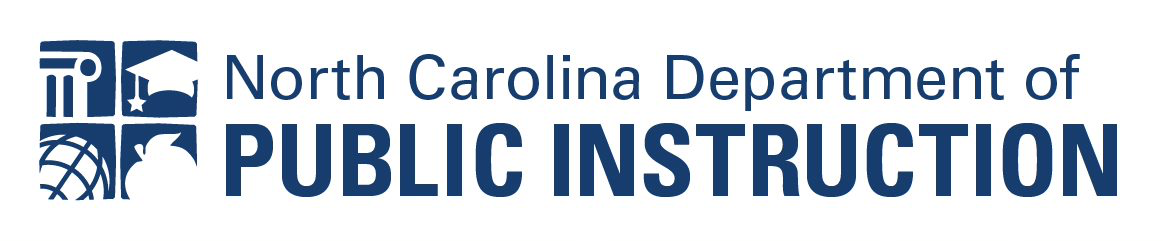 IntroductionThe North Carolina Department of Public Instruction (NCDPI) maintains a system for course codes to facilitate standardized longitudinal data collection, effective scheduling management, student records exchange, transcript creation, and ultimately inform and improve education policy and student outcomes. To this end, it is critically important that public schools and districts consistently and accurately schedule courses according to the coding scheme provided in this document. Accurate scheduling will ensure clean data pulls for state and federal reporting, appropriate assignment of End-of-Course (EOC)/End-of-Grade (EOG) exams, the fulfillment of graduation requirements, correct transcript creation, and proper functioning of other vital systems used for effective and efficient school system management.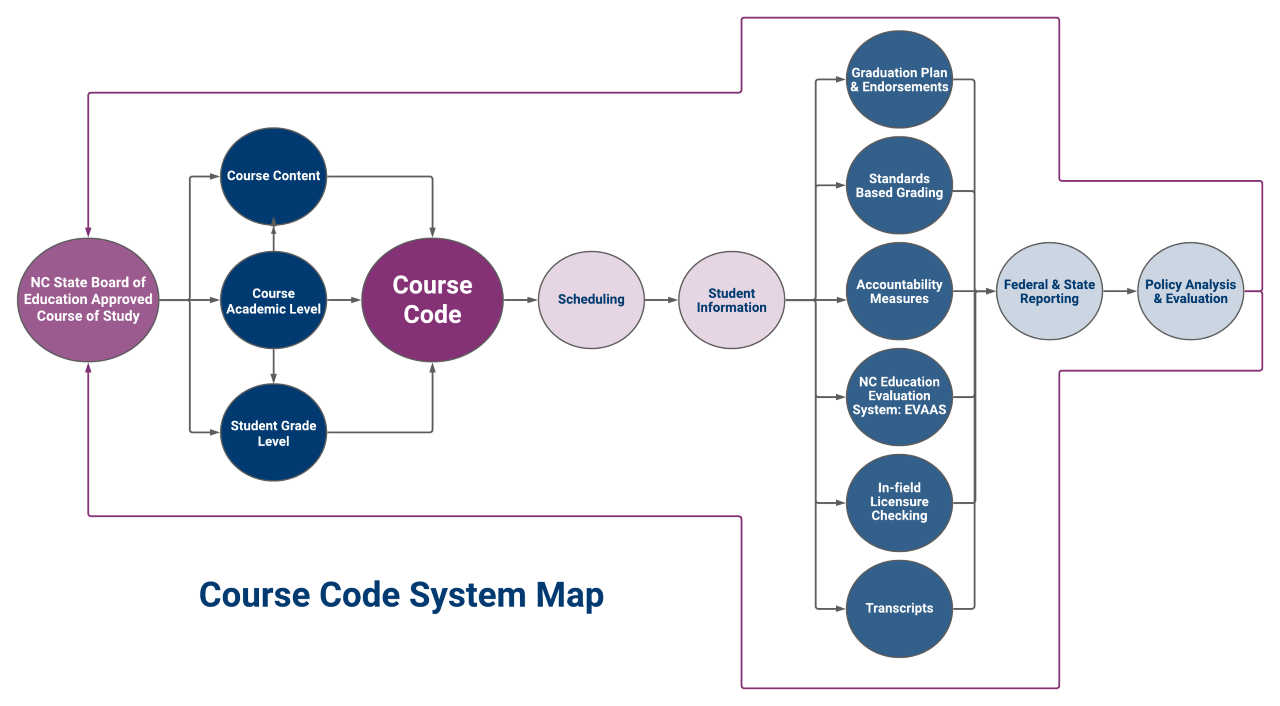 Course Code Related PoliciesCourse Code DigitsCourse Codes in PowerSchool are ten digits long. NCDPI uses the first seven digits, and the last three are available for individual PSU/school use. Important information about courses and grade level subjects is contained within the seven-digit course code. The complete Master List of available course codes can be found under the NCDPI Home Base SIS Resources Page. First FOUR digitsThe first four digits indicate the course. The first digit represents the academic area as follows:When there is a number in the first digit and a letter in the second digit, the letter indicates a different course type from the NC Standard Course of Study.FIFTH DigitThe fifth digit indicates the academic level* of the course. 2 = Standard5 = Advanced (Honors, Community College, or University 100 or 200 level courses)6 = CTE Cooperative Education7 = Advanced (AP or University 300 level or higher courses)8 = Advanced (IB or CIE courses)9 = No academic levelA = Extended Content StandardsB = Occupational Course of StudyW = CTE Workforce Continuing Education*GPA added value (i.e., “weights”) are set by NC’s Institutes of Higher Education per legislation and adopted in SBE Policy GRAD-009.SIXTH DigitThe sixth digit indicates the course’s current grade span (elementary, middle, or high).Note: When a high school course is being taught at the middle school for credit towards high school graduation, the first four digits will be the high school subject course, and a Y will be in the sixth digit to indicate that a middle school student is taking the high school course.SEVENTH DigitThe seventh digit indicates various course sequence information.A World Language course such as Spanish I may be taught in middle school for high school credit and conducted over two years to cover the material – 11412YA for Spanish I (Part A) and 11412YB for Spanish I (Part B). Both would be required to receive credit for the Spanish I course on the high school transcript.A three-course sequence for the CTE Modern Plumbing Part A; Modern Plumbing Part B; Modern Plumbing Part C courses. Each course may be taken and awarded credit individually without completing all three.A World Language course at the elementary school (ES) or middle school (MS) level that meets for 90 minutes a week or more builds proficiency in the language. Student proficiency outcomes are outlined based on the number of years of study in a K-8 language program where the language is taught as a separate subject, such as ES French 11002Z1. The seventh digit, in this case, indicates the number of years of study.Dual Language/Immersion (DL/I) courses and their student proficiency outcomes are outlined by grade span, and the seventh digit is used to indicate the grade level, such as Grade 3 Chinese DL/I Literacy 11312Z3.EIGHTH through TENTH DigitsThe eighth through tenth digits are for PSU use to specialize or differentiate courses for local needs.LOCAL COURSE EXTENSIONS (8TH – 10TH DIGIT)Scheduling Credit RecoveryCredit Recovery courses with an available State course code must be scheduled with that code and the local extension “XR.” For example, use 10212X0XR for English I.Credit Recovery courses that do not have an available State course code should use the following course code only for the current semester in which the course is scheduled:96162X0(XR)	“Credit Recovery Prev. Grad. Req. Course”The local extension “XR” must still be used with this course codeThe Section Credit Recovery attribute must be indicated by selecting “Yes”The name of the original course should be used in the “Course Name” fieldThe grade of pass (P) or fail (F) must be manually entered into the student’s historical grades using the original course code with the extension “XR” (this will allow the use of course codes that are now closed by the State (e.g., U.S. History) **The generic Credit Recovery scheduling course code (96162X0) will not appear on the student’s transcript; it is excluded from storing final grades. This information must be manually entered into the student’s historical grades using the correct/original course code after the P/F is determined.AccountabilityState and federal assessments (e.g., EOCs) are assigned by student enrollment in select course codes. The NCDPI’s Testing and School Accountability website provides further information on the state and federal assessments.Advanced Placement (AP)The College Board defines Advanced Placement (AP) courses as “rigorous, college-level classes in a variety of subjects that give students the opportunity to earn college credit while in high school by scoring a 3 or higher (5-point scale) on the AP exam associated with that course.” Advanced Placement (AP) is a program in the United States and Canada created by the College Board, which offers college-level curricula and examinations to high school students. American colleges and universities may grant placement and course credit to students who obtain high scores on the examinations. Advanced Placement courses are designed to fulfill one credit per student per course. An AP course code should not be used in one semester and repeated in another, as one semester course earns a student a full credit for the course.The University of North Carolina System has created a uniform AP credit acceptance policy whereby students who earn a score of 3 or higher on their AP exams will receive credit from all of the 17 universities within the System. Note: Advanced Placement (AP) InformationNote: SBE Policy GRAD-008Arts Education Course ManualThe Arts Education Course Manual includes relevant information pertaining to courses in K-12 Dance, Music, Theatre Arts, and Visual Arts. This document provides clarity around the unique proficiency-based Standard Course of Study in the Arts. To properly understand the course coding structure, an understanding of proficiency levels and the suggested course progression is also necessary. The content is presented in four sections:Course CodesArts Education LicensureSuggested Course ProgressionArts Education Graduation RequirementNote: NCDPI Arts Ed Course ManualCambridge Assessment International Education (CIE)Cambridge Assessment International Education is the largest assessment and academic program in the world, and a part of the Cambridge University in the United Kingdom. With over 10,000 schools, 160 countries, and 40 governments utilizing their curriculum, they are recognized throughout the world. Over 700 universities and colleges accept their exam credits, and recently the University of North Carolina System created a policy that accepts all AS and A levels earned at a C or higher.Note: SBE Policy GRAD-008Career and College Promise (CCP) Course Code GuidanceCareer and College Promise (CCP) pathways offer students rigorous and relevant coursework designed to engage their interests and help them achieve educational and career goals. For students interested in technical careers and post-secondary education, the courses they encounter as part of a CCP pathway will align closely with the level of work that will be expected of them after finishing high school. Each year, these course codes are updated based on new programs and courses on the CAA.In accordance with NCDPI’s Course for Credit Policy (CCRE-001, Section 2.4), the NCDPI Dual Credit Allowances Chart indicates the courses that students must enroll in and experience to receive the corresponding high school credit towards graduation requirements. Students must complete all college courses for the corresponding high school course as indicated on the dual credit allowances chart to receive credit towards specific graduation course requirements. For additional information, refer to the NCDPI Dual Credit Allowances Chart and the Comprehensive Articulation Agreement (CAA).In certain circumstances, semester hour credit from community college or university courses may be combined to meet the minimum three semester credit hour requirement to award high school credit. College class hours and lab hours shall not be combined to equal high school course credit, even if the lab is listed on the Comprehensive Articulation Agreement (CAA) Transfer Course List. However, college course credit may be combined when two or more courses of one or two semester hours are taken within the same academic year, prior to the EOY process. Career and Technical Education (CTE) courses must be part of a local CTE Pathway agreement between the PSU and a community college (or university). If a course is already three semester credit hours or more, it is not eligible to be combined with another course.The following types of college transfer courses may be combined:Non-CTE courses, not on the CAA, but in the same content area; orCTE courses on the same level and approved CTE pathway.The college transcript remains the authoritative source for college course credit.Note:  Career and College Promise (CCP) Course Code Guidance Note:  SBE Policy CCRE-001:  Course for CreditNote:  Comprehensive Articulation Agreement (CAA)Note:  NCDPI Dual Credit Allowances ChartNote:  CAA Less Than Three Semester Hour CoursesCareer and College Ready Graduate (CCRG)All students in CCRG will be entered into the appropriate Special Programs indicator on the Special Programs student screen.NCCCRG English NCCCRG MathIf a student is enrolling in the standalone CCRG Math Course, use 20132X0 This course does not fulfill the UNC minimum requirementIf a student enrolls in English that will integrate CCRG content, use CCRG the English IV Course Code10242X0	English IV10245X0	English IV HonorsCCRG course code questions should be directed to your PSU’s local CCRG CoordinatorNote: CCRG FAQNote: PowerSchool QRD Mass Enroll in ClassCareer and Technical Education (CTE) Course CodingCTE courses use alphanumeric course codes and are generally structured by CTE program area. CTE courses are aligned to career pathways; a student who completes at least one CTE pathway is a concentrator/completer. It is critical to properly use CTE course codes. For guidance, follow the links below.Note: Generic CTE Course Code Implementation - SlidesNote: Generic CTE Course Code Implementation - WebinarsNote: Work-Based Learning ToolkitNote: CTE Course Management System Note: CTE Essential StandardsNote: SBE Policy CTED-003:  Academic Credit for Work-Based LearningCourse Code Master ListThe Course Code Master List is posted by December for the following academic year. The only course codes that should be used are on the version of Course Code Master List corresponding to the academic year unless credit recovery. The Course Code Master List IncludesNotesComprehensive list of course codesNew Course CodesNew Disabled Course CodesName ChangesCredit Value ChangesAdded Value ChangesNotes: SIS ResourcesGeneric Course Code SchedulingScheduling resources including Quick Reference Documents (QRDs), webinars, and guidance documents can be found on the SIS resources page. Annual Scheduling Training occurs, for additional information stay tuned to the NC-SIS weekly message for future details. Training can also be purchased from PowerSchool. Note: SIS Resources #schedulingNote: SIS Resources #coursesNote: Purchase PowerSchool TrainingNote: Generic Course Code Scheduling Webinar - SlidesNote: Generic Course Code Scheduling WebinarInternational Baccalaureate (IB)International Baccalaureate (IB) Diploma Programme courses follow a curriculum created by the International Baccalaureate Organization (IBO), a non-profit educational foundation located in Geneva, Switzerland. Students can take individual IB classes and earn a certificate of completion for each class (with a score of 4 or higher on the corresponding IB exam) or can be candidates for the full IB Diploma, which is a 2-year holistic program for juniors and seniors. Students who decide to pursue an IB diploma must complete a specific set of courses, the Theory of Knowledge course, a 4,000-word Extended Essay, and extensive reflection on a variety of creative, active, and service-oriented experiences. Depending on university policies, students who perform well on IB examinations may earn advanced university credits.The International Baccalaureate Organization also offers a Primary Years Programme (PYP), Middle Years Programme (MYP), Diploma Programme (DP), and Career-Related Programme (CP).International Baccalaureate (IB) course codes may be used 2 times if the course is an HL course or needs additional hours passed the school’s one year. Example: Students take IB Lang. A (English)-Lang. & Lit. SL over two semesters. Semester 1: IB Lang. A (English)-Lang. & Lit. SL - 1I008X0 Semester 2:  IB Lang. A (English)-Lang. & Lit. SL - 1I008X0 Note: International Baccalaureate (IB) Information
Note: SBE Policy GRAD-008Local Course Titles and Identifying Exceptional ChildrenUnder requirements of Section 504 of the Rehabilitation Act and Title II of the Americans with Disabilities Act (ADA), the student’s high school transcript may not identify that the student received special education services and/or related services or that the student has a disability. This means that “OCS,” “ECS,” or any other wording that identifies a student as receiving EC services or having a disability may not be used in local course titles or course codes. To do so is a direct violation of the federal statute. Do Not Use: OCS English I Use: English I, Same as any other studentNote: Local Course Titles and Identifying Exceptional Children MemoMath Options ChartsThe Mathematics Options Charts are provided to identify the courses that fulfill the mathematics graduation requirement and that align with the student’s post high school plan.Note: The Math Options Chart has sections for the following:Admission into a UNC System InstitutionAdmission into Community College or enter directly into a Career after High SchoolPrincipal Exemption from the Future Ready Core Graduation RequirementsGuidance for meeting mathematics graduation requirements:Students identified as having a documented learning disability in mathStudents following the Occupational Course of StudyA student’s Grade 9 entry date should determine which Math Options Chart is utilized.Note: This chart should be used for reference only; final decisions for admissions, placement, and enrollment are based on college and university policies.Note: SBE Policy GRAD-004Note: Math Options ChartsOccupational Course of Study (OCS) Guidelines & ResourcesAll PSUs should review the guidelines and resources at the link below for guidance on students following the OCS Graduation requirements in GRAD-004. The OCS (5th digit B) course codes are located in the 92 sections of the Master Course Code List.Use the Standard (5th digit 2) course codes when scheduling students following the OCS for these courses:Career and Technical Education (CTE) coursesHealth and PE coursesEconomics and Personal Finance (EPF) courseNote: NC OCS Guidelines & ResourcesNote: SBE Policy GRAD-004SBE Policy CCRE-001 Credit by Demonstrated Mastery (CDM) Per SBE Policy Course for Credit (CCRE-001), Credit by Demonstrated Mastery (CDM) is the process by which a student may earn credit for a high school course by demonstrating a deep understanding of the content without course enrollment or seat time. CDM was designed to respond to the needs of students, families, AIG community, school personnel and leadership.CDM specifically offers North Carolina students the opportunity to personalize and accelerate their learning, thus allowing for optimal student growth while providing an opportunity to have effective seat time to learn new content. Credit by Demonstrated Mastery shall be available for all NC students in grades 9-12 for high school courses and in grades 6-8 for high school courses offered in middle school. LEAs may choose to make CDM available for students in grades 6-8 for middle grades content. Students are required to show mastery through a multi-phase assessment process before CDM credit may be awarded. Be sure to read and follow SBE Policy CCRE-001. PSUs are required to follow the implementation guidelines developed by NCDPI found here.The following courses are excluded from Credit by Demonstrated Mastery:Career and Technical Education (CTE) work-based learning courses (co-op, internship, apprenticeship);CTE courses that have a clinical setting as a requirement of the course, such as ProStart, Early Childhood Education I/II and Nursing Fundamentals;CTE Advanced Studies courses;CTE courses in pilot and/or field test status;English Language Learner (ELL) courses;Healthful Living required courses;AP, IB, and CIE courses; andOccupational Course of Study (OCS) Occupational Preparation I, II, II, and IV or Employment Preparation I, II, III, and IV.Note: SBE Policy CCRE-001 (Section 8)Note: Credit by Demonstrated Mastery (NCDPI Guidance) Note: North Carolina’s Implementation Guide for Credit by Demonstrated Mastery (CDM)Note: Procedural Guidelines for Implementing Credit by Demonstrated Mastery (CDM) Fall 2020Note: Credit by Demonstrated Mastery (CDM) PowerSchool - Quick Reference Document (QRD)SBE Policy CCRE-001 High School Credit in Middle SchoolThe sixth digit must be a “Y” to indicate the student is in middle school. 21092Y0 (Middle School NC Math 1)21092X0 (High School NC Math 1)Do not use High School (“X”) for middle school students.Per State Board of Education’s (SBE) policy, Course for Credit (CCRE-001), Credit for the following courses must be earned through the high school except where indicated otherwise in CCRE-001.EnglishEnglish I: This credit may be earned prior to Grade 9 as part of an accelerated plan.English II: This credit shall be earned in the high school, Grade 9 or beyond.English III and English IV: These credits may be earned with appropriate college-level course(s).MathNC Math 1, NC Math 2, and NC Math 3: These credits may be prior to Grade 9 as part of an accelerated plan.The fourth math credit may be earned in middle school or with an appropriate college-level course(s).Students seeking to complete minimum course requirements for UNC institutions must successfully complete four mathematics courses that include a mathematics course with NC Math 3 as a pre-requisite.ScienceEarth/environmental science: This credit may be earned prior to Grade 9 as part of an accelerated plan or with an appropriate college-level course(s).Physical science: This credit may be earned prior to Grade 9 as part of an accelerated plan or with an appropriate college-level course(s).Biology: This credit may be earned prior to Grade 9 as part of an accelerated plan or with an appropriate college-level course(s).Social studiesFor students who entered Grade 9 for the first time between 2014-2015 and 2019-2020:American History:  Founding Principles, Civics and Economics: This credit may be earned in middle school. This course must follow the NCSCOS in its entirety and may not be satisfied by an Advanced Placement (AP), International Baccalaureate (IB), or Cambridge International Examination (CIE) course, dual enrollment or any other course that does not fully address the NCSCOS.World History: This credit may be earned in middle school or with an appropriate college-level course(s).American History I and American History II: These credits may be earned in middle school or with an appropriate college-level course(s).Economics and Personal Finance:  This credit shall be earned in high school, grade 9 and beyond.For students who enter Grade 9 for the first time in 2020-21 and beyond:American History: This credit may be earned prior to grade 9 as part of an accelerated plan or with an appropriate college-level course(s). The Founding Principles of the United States of America and North Carolina: Civic Literacy: This credit may be earned prior to grade 9 as part of an accelerated plan or with an appropriate college-level course(s). World History:  This credit may be earned prior to grade 9 as part of an accelerated plan or with an appropriate college-level course(s).Economics and Personal Finance: This credit shall only be earned in high school, grade 9 and beyond.Health and Physical EducationThe health and physical education credit may be earned with an appropriate college-level course(s). Refer to SBE policy, Course for Credit (CCRE-001) 2.4The CPR requirement may be met through instruction in the middle school, or by providing documentation of successful completion of an instructional program and/or test approved by the American Heart Association or the American Red Cross. Electives and other creditsElective credits may be earned with an appropriate college/university college-level course(s); World Language credits may be earned in middle school or with an appropriate college/university college-level course(s). Students seeking to complete minimum course requirements for UNC institutions must successfully complete two credits of a single world language.Credit requirements added in the future may be earned in middle school for disciplines where such credit is currently allowed (English, math, science, social studies, and world languages), or with an appropriate college/university college-level course(s), unless explicitly prohibited in this or other State Board of Education policies.Note: SBE Policy CCRE-001 (Section 2.3)SBE Policy CCRE-001 Repeating a Course for CreditPer State Board of Education’s (SBE) policy, Course for Credit (CCRE-001), the term “repeating a course for credit” will be used to refer to a high school course repeated via any delivery method when the entire Standard Course of Study for that course is being taught to the student for a second time.This policy specifically addresses courses a student has failed. The students have the option to repeat the entire course a second time for credit suppressing the previous grade. This means that the grade on the transcript and GPA / Class Rank calculations will change after a course is repeated for credit, using “Grade Suppression.” Students who Repeat a Course for Credit must receive a numerical grade in the course. Courses that are repeated for credit should only give credit towards graduation once. Students are permitted to repeat a course for credit when they have failed a course. Local boards of education may develop policies that define specific circumstances when students other than those who fail a course may repeat a course for credit. Note: SBE Policy CCRE-001 (Section 7)Note: Repeating a Course for Credit FAQsNote: Repeated Course for Credit Grade Suppression PowerSchool - Quick Reference Document (QRD)SBE Policy GRAD-004 Graduation RequirementsGraduation requirements are found in SBE Policy GRAD-004 – State Graduation Requirements. The year a student enters grade nine for the first time determines the graduation course requirements the student must meet to graduate and receive a high school diploma.The Occupational Course of Study is available for those students with disabilities who are specifically identified for this program. These requirements are listed in Sections II, IV, VI, and VII.For information regarding how course credits may be earned and other courses that satisfy these requirements, such as dual enrollment and other advanced courses, see SBE policies CCRE-001 and GRAD-008.Grad Plans are a tool found in PowerSchool to support PSUs in scheduling students. The tool includes all courses that fulfill each graduation requirement along with a progress bar that shows the students progression with each graduation requirement. This can be found at the student level within PowerSchool through the path below:Start Page > Student Selection > NC Information > Graduation Requirements > FRCNote: The Occupational Course of Study (OCS) graduation requirements are under the State tab in PowerSchool.Note: Student transcripts are verified through an independent transcript review.Note: SBE Policy GRAD-004Note: SBE Policy CCRE-001Note: SBE Policy GRAD-008Note: Graduation Plans, Transcripts, and Endorsements 101 SlidesNote: Graduation Plans, Transcripts, and Endorsements 101 WebinarSBE Policy GRAD-007 High School Diploma EndorsementsStudents enrolled in North Carolina high schools shall have the opportunity to earn Endorsements to their High School Diploma that identify a particular area of focused study, beginning with the graduating class of 2014-2015. The earning of endorsements shall be based on the following criteria:Students shall meet all requirements set forth in State Board Policy, “State Graduation Requirements” related to earning a high school diploma.Students may earn a Career Endorsement, a College Endorsement, a College/UNC Endorsement, a North Carolina Academic Scholars Endorsement, and/or a Global Languages Endorsement.The requirements for earning these endorsements are defined in SBE Policy GRAD-007.Beginning in the 2019-2020 School Year the following requirement was added for the Career Endorsement, a College Endorsement, and College/UNC Endorsement:ACT Reading Benchmark:  Minimum of 22ORSAT Reading Benchmark:  Minimum of 480Example:Physical Science (34102X0) does not satisfy the science requirement for the NC Academic Scholar Endorsement.IV. North Carolina Academic Endorsement - “The student shall complete three course credits of science including an Earth/Environmental science course, Biology, and at least one physical science course that must include either physics or chemistry.”Note:Students may earn more than one EndorsementStudents are not required to earn an endorsement to receive a diplomaThe implementation of SBE Policy GRAD-007 is required for all Local Education Agency high schools. This policy is optional for charter school boards of directors.For the Endorsements screen to calculate properly, the UNC and FRC plans should be rerun, especially if a change has been made to a student’s historical grades. The Endorsement’s tab is calculated every time the tab is opened. It may take a few seconds for the tab to open because the “check” and “minus” indicators will recalculate each time the tab is opened.Users can manually calculate this status by clicking the Calculate button in the indicated section. The last calculated date and time stamp is displayed along with the user who last ran the calculation.This can be found at the student level through the path below:Start Page > Student Selection > NC Information > Graduation Requirements > Endorsements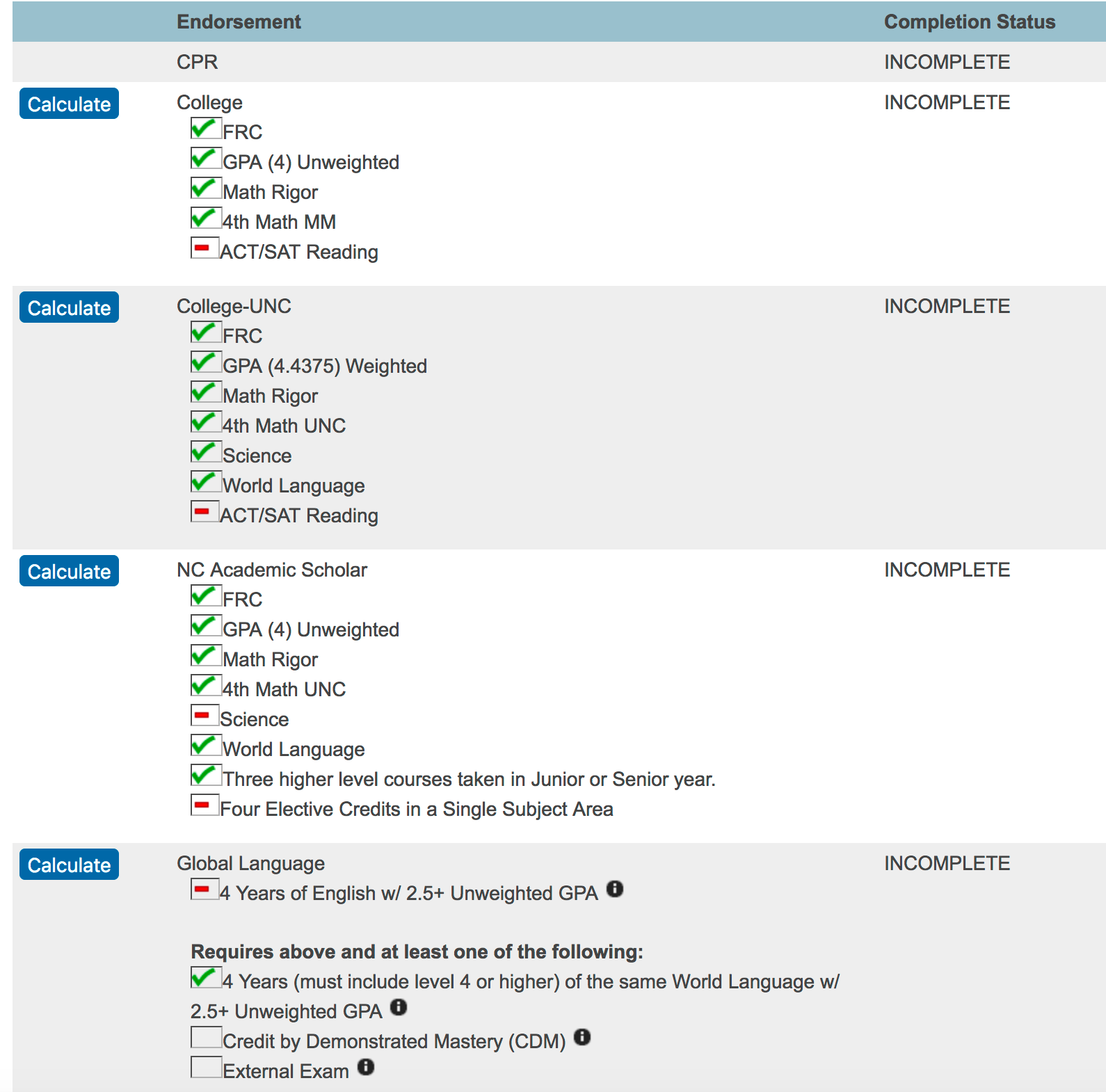 Figure 1: Screenshot of PowerSchool displaying the Graduation Requirements: Endorsements screen for a student. Red arrows point to the "ACT/SAT Reading" endorsement showing incomplete.Note: SIS ResourcesNote: High School Diploma EndorsementsNote: Graduation Plans, Transcripts, and Endorsements 101 SlidesNote: Graduation Plans, Transcripts, and Endorsements 101 WebinarNote: SBE Policy GRAD-007SBE Policy GRAD-009 Academic Course Levels and Associated WeightsBased on SBE policy GRAD-009, Standardized Transcript Standards3.1. Academic course levels and associated weights are defined as follows:3.1.1. Standard courses – Course content, pace and academic rigor follow standards specified by the North Carolina Standard Course of Study (NCSCoS). Standard courses provide credit toward a high school diploma and require the end-of-course test for those courses identified as such in the NC accountability program. Quality points for the GPA calculation are assigned according to the standard 4.0 scale and receive no additional quality points.3.1.2. Honors courses - Course content, pace and academic rigor place high expectations on the student, demanding greater independence and responsibility. Such courses are more challenging than standard level courses and are distinguished by a difference in the depth and scope of work required to address the NCSCoS. These courses provide credit toward a high school diploma and require the end-of-course test for those courses identified as such in the NC accountability program. An honors review process shall be followed, as outlined in the latest edition of the North Carolina Honors Course Implementation Guide. The state course weighting system awards the equivalent of one (1) quality point to the grade earned in Honors courses. Effective with the freshman class of 2015-16, the weighting for Honors courses shall be one-half (.5) of a quality point.3.1.3. Advanced Courses, Advanced Placement/International Baccalaureate/Cambridge International Examination (AP/IB/CIE) courses - Course content, pace and academic rigor are considered college-level as determined by NC’s Institutions of Higher Education and are designed and overseen by the College Board (AP), the International Baccalaureate (IB) program, or Cambridge Assessment. These courses are designed to enable students to earn high scores on the AP, IB, or CIE test, potentially leading to college credit. These courses provide credit toward a high school diploma and require an EOC in cases where the AP/IB/CIE course is the first course taken by a student in a subject where an EOC is required by the NC accountability program. The state weighting system awards the equivalent of two (2) quality points to the grade earned in an AP/IB/CIE course. Effective with the freshman class of 2015-16, the weight for AP/IB/CIE courses shall be one (1) quality point.3.1.4. College courses (“dual enrollment”) - Course content, pace and academic rigor are, by definition, college-level for these courses. College courses, which may be delivered by a community college, public university or private college or university, provide credit toward a high school diploma and may satisfy a graduation requirement or provide an elective course credit. The state weighting system adds the equivalent of one (1) quality point to the grade earned in community college courses included on the most recent Comprehensive Articulation Agreement Transfer List, and for courses taught at four-year universities and colleges. Note: SBE Policy GRAD-009 (Section 3)SBE Policy GRAD-009 Class RankThe official class rank shall be calculated using the weighted grade point average in which quality points are provided for passing grades in standard, Honors, AP/IB/CIE, and college-level courses according to the weighting system Local education agencies may re-calculate class rank for local purposes such as determination of valedictorian, salutatorian, and other graduation honors. Such re-calculations may be used for local purposes only.The official class rank provided on the standardized transcript shall not be altered and is required by legislation.Note: G.S. 116-11 (10a)Note: SBE Policy GRAD-009 (Section 6)SBE Policy GRAD-009 GPA and Grade Scale AutomationTo lessen manual data entry by district and school personnel, NCDPI is working to automate several functions within the stored grade screen in PowerSchool. These changes will further ensure public school units are in compliance with various State Board of Education policies and legislation.Beginning in the 2021-2022 school year, the following changes occurred within PowerSchool to help improve data accuracy and decrease manual entry per G.S. 116-11 (10a) and SBE GRAD-009:State Course Code and Course Title fields will both become required fields. The Course Title field may be auto populated.The GPA Points field, also known as the unweighted GPA, for each course will be auto populated by the numerical grade in the course.The GPA Added Value field, which determines the weighted GPA, will be auto populated based on the course level programmed by NCDPI. The Credit Value for courses will be set by NCDPI and auto populated.The 10-point scale will be automatically applied to all courses that award high school credit. These changes went into effect for the 2021-22 school year for all high school students. These changes will not affect historical/stored grades; however, if stored grades are changed after these updates are in place, those grades will be updated to follow the above changes.  Please note, this will not impact any actual earned numeric grades, but how PSUs have entered the above fields may be impacted.Note: GPA and Grade Scale Automation MemoNote: SBE Policy GRAD-009Note: G.S 116-11 (10a)SBE Policy GRAD-009 Grade Scale5. High schools shall use one grading scale. The conversion of grades to quality points is standardized. Implicit is a conversion of percentage grades to letter grades according to the following widely used scale and effective for all high school students in 2015-2016, 90-100 = A; 80-89 = B; 70-79= C; 60-69 = D; < 59 = F. Grades and the corresponding number of quality points are shown below.Standard scale –– Numeric Grades with a letter grade legend.5.2 Elementary schools and middle schools are allowed to use grading systems approved by their local boards of education. 5.2.1. It is recommended that local boards of education base their elementary and middle school grading scales on the following widely used scale: 90-100 = A; 80-89= B; 70-79 = C; 60-69 = D; < 59 = F.5.2.2 Local boards of education may also choose to use a letter-based scale such as the following: S (Satisfactory), N (Needs Improvement), U (Unsatisfactory), PR (Promoted), RE (Retained)Note: SBE Policy GRAD-009 (Section 6)SBE Policy GRAD-009 TranscriptsNorth Carolina has a standardized transcript which is based on G.S. 116-11 (10a) and SBE Policy GRAD-009. “The standardized transcript shall include grade point average, class rank, end-of-course test scores, and uniform course information including course code, name, units earned toward graduation, and credits earned for admission from an institution of higher education. The grade point average and class rank shall be calculated by a standard method to be devised by the institutions of higher education.”Electronic transcripts are managed by CFNC, and paper transcripts can be printed locally through PowerSchool.Note: G.S. 116-11 (10a)Note: SBE Policy GRAD-009Note: Graduation Plans, Transcripts, and Endorsements 101 SlidesNote: Graduation Plans, Transcripts, and Endorsements 101 WebinarSBE Policy GRAD-009 Inherently HonorsSome courses are inherently honors, meaning there is no standard version course code. SBE Policy GRAD-009 (4.2) states that pre-calculus, non-AP/IB calculus, mathematics courses beyond the level of calculus, and world language courses beyond the second-year level are considered inherently advanced and are assigned Honors-level weighting in accordance with section 3.1.2 of GRAD-009.See examples below:11435X0: Spanish III Honors24035X0: Pre-Calculus54175X0: Visual Arts (Proficient) HonorsNote: SBE Policy GRAD-009Scheduling Dual Language/Immersion (DL/I) CourseThe following guidance is for specific content area courses taught in the target language for any K-12 course. For example, NC Math 1 taught in Chinese, or Chemistry taught in French.A special program entitled NC-Dual Language Immersion (DLI) should be used to identify all dual language immersion sections taught in schools. Unlike other special programs assigned to each student, NCDPI reports the DLI special program from the sections table. The program, “NC-Dual Language Immersion,” only needs to be assigned on the Section Setup screen for all DLI sections.In the comments section, enter the language that students are using in the program.Example: “Spanish”Note: Scheduling - Adding a SectionTransfer Students with Alphabetical GradesNCDPI recommends that school districts use the following conversion chart for courses taught outside of NC school districts. Note: GRADE CONVERSION OF LETTER GRADES TO NUMERIC GRADES MemoUnique Versus Local Generic Local Elective Course CodesUnique academic course codes will only be assigned to courses that are part of the NC Standard Course of Study or other common courses (i.e., Advanced Placement, International Baccalaureate, Cambridge International, Project Lead the Way, and Community College courses on the Comprehensive Articulation Agreement).Use the local elective course code in each content area (Scheduled Department) for courses that are not part of one of the curricula mentioned above. The local course title may be specified in the local instance by editing the “Course Name” field on the “Edit Course LEA Information” screen.AssistanceFor technical issues with the report, please submit a ticket to PowerSchool Support at http://help.powerschool.com or call 1-855-339-4790.For course code specific or policy questions, please email your requests to Home_Base@dpi.nc.govRevision HistoryTypePolicy and LinkDescriptionSBE PolicyCCRE-000Policy CCRE-000: Resolution on the Use of Transfer Credit and the Acceptance of Military Training Education and Experiences Toward a High School DiplomaSBE PolicyCCRE-001SBE Policy CCRE-001: Course for Credit, Note: Repeating a Course for Credit, Credit Recovery and Credit by Demonstrated Mastery SBE PolicyGRAD-001SBE Policy GRAD-001: Authority for Local School Boards to Exceed Minimum Graduation RequirementsSBE PolicyGRAD-004SBE Policy GRAD-004: State Graduation RequirementsSBE PolicyGRAD-005SBE Policy GRAD-005: Special High School Diplomas for World War II, Korean Conflict and Vietnam Era VeteransSBE PolicyGRAD-006SBE Policy GRAD-006: Ninth Grade Students Accelerated Preparation for College EntrySBE PolicyGRAD-007SBE Policy GRAD-007: High School Diploma EndorsementsSBE PolicyGRAD-008SBE Policy GRAD-008: Advanced Courses Satisfying Graduation RequirementsSBE PolicyGRAD-009SBE Policy GRAD-009: High school transcript standards; grade scale and weighting information.SBE PolicyGRAD-010SBE Policy GRAD-010: Graduation Certificates & Participation for Students with DisabilitiesNCLegG.S. 116-11(10a)Legislation that refers to standardized transcript and course weighting determined by Institutes of Higher Education (IHE's)0=Non-specific subject1=Languages (English Language Arts; English Language Development; World Languages; Public Speaking, etc.)2=Mathematics3=Science4=Social Studies5=Arts Education (Dance, Music, Theater Arts, Visual Arts)6=Healthful Living (Health/PE)9=Occupational Course of Study; ROTC; Generic Local Electives; Teacher Cadet; SAT Prep; ACT Prep; Pre-KAlpha=Career and Technical Education (CTE) CoursesA=Advanced Placement (AP)C or D=Community College (only courses on the CAA or generic)I=International Baccalaureate (IB)U=University or College (only generic)V=Cambridge International (CIE)P=Pre-KX=Grades 9-12Y=Grades 6-8Z=Grades K-590-100 = 4.080-89 = 3.070-79 = 2.060-69 = 1.0<59 = 0.0WF = 0.0FF = 0.0WP = 0.0INC = 0.0AUD = 0.0P = 0.0Letter GradeNumeric Grade ConversionA, A+, A-=95B, B+, B-=85C, C+, C-=75D, D+, D-=65F=55Date:Change:Notes:April 2023Formatting and grammatical changesThroughoutApril 2023Additional detail addedSBE POLICY CCRE 001 HIGH SCHOOL CREDIT IN MIDDLE SCHOOLApril 2024Formatting and spelling editsThroughoutApril 2024Updated CTE linkIn Course Code Digits SectionApril 2024Updated Policy TextSBE Policy GRAD-009 Inherently Honors